LAHEDAID MÕTTEID JÄRJEHOIDJATE VALMISTAMISEKS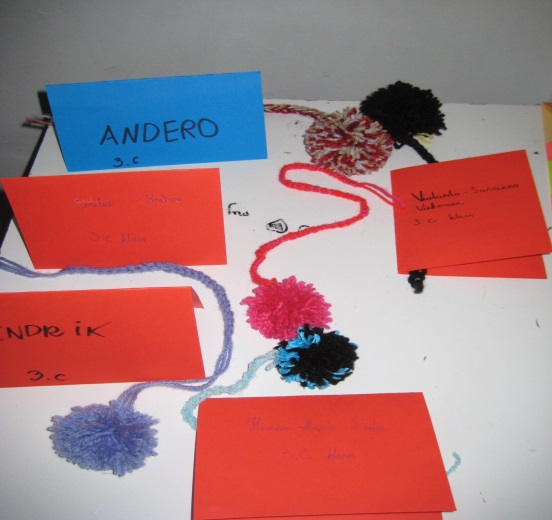 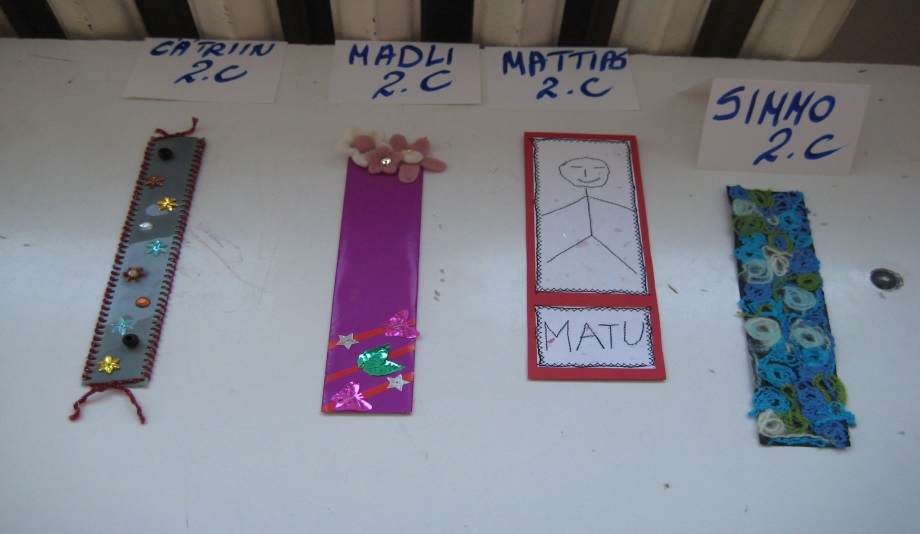 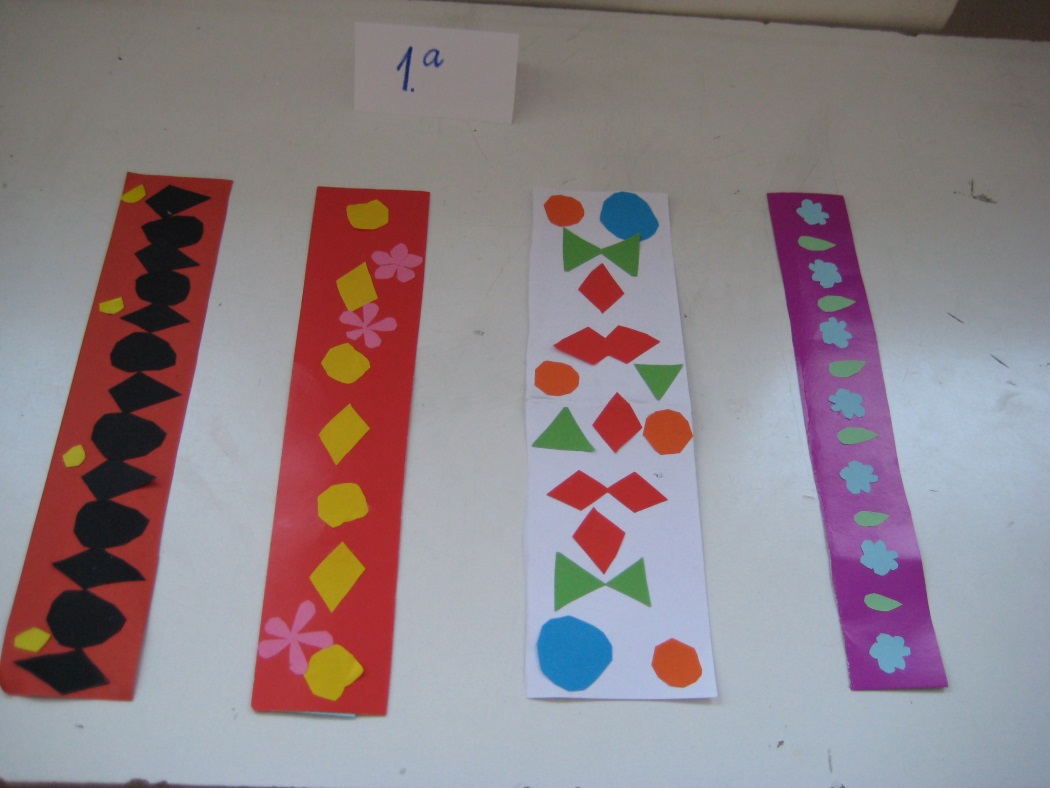 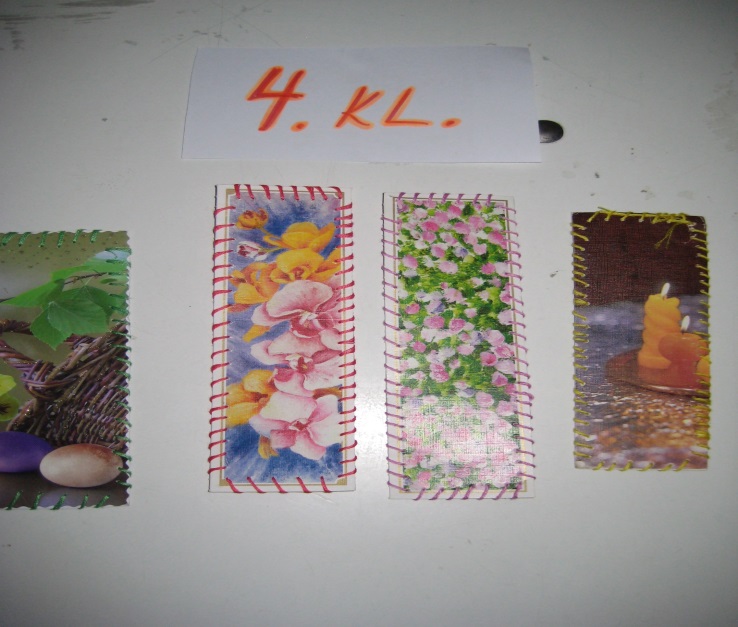 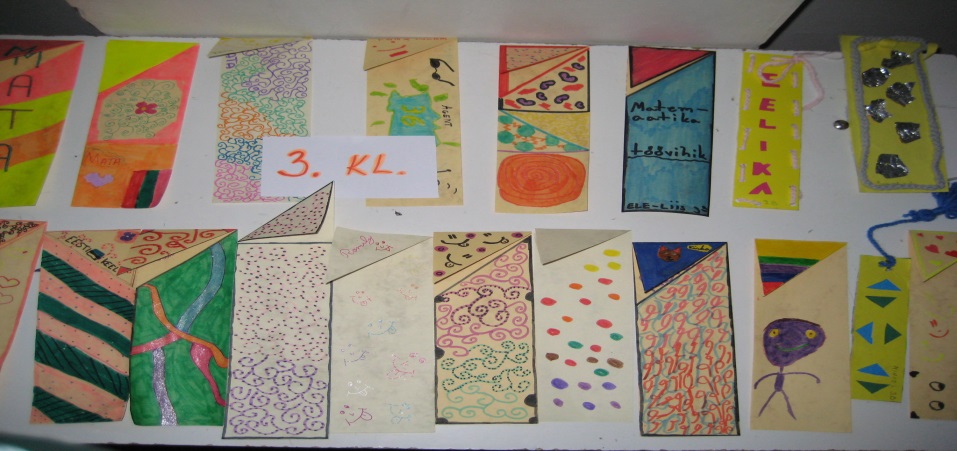 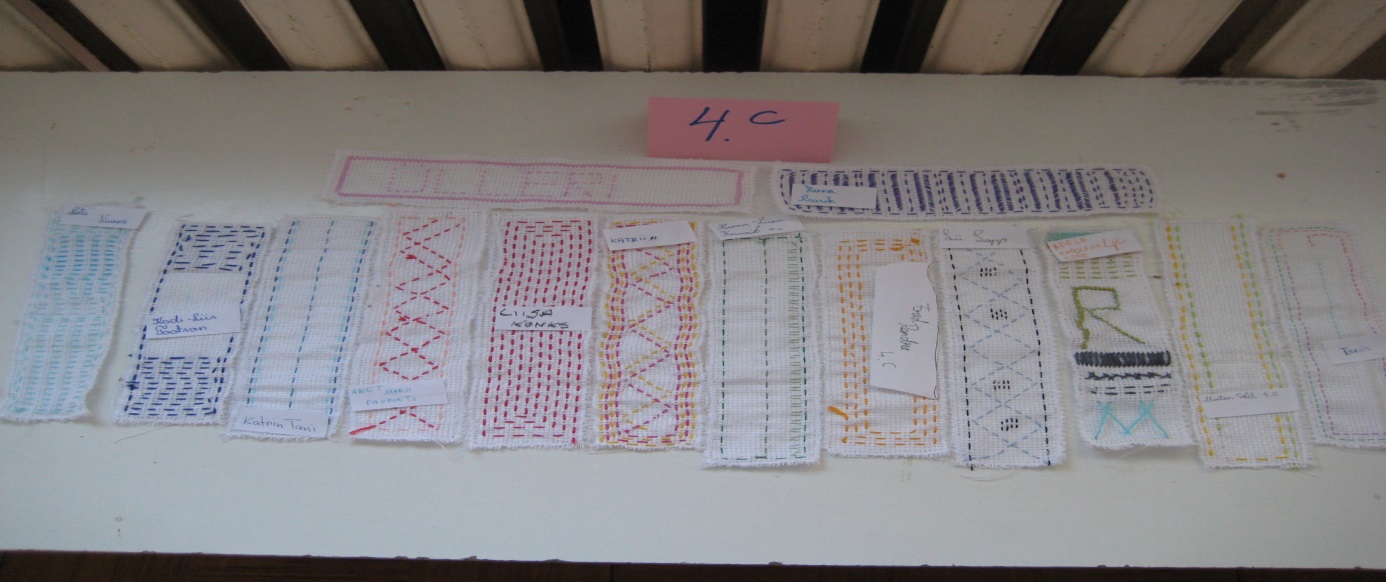 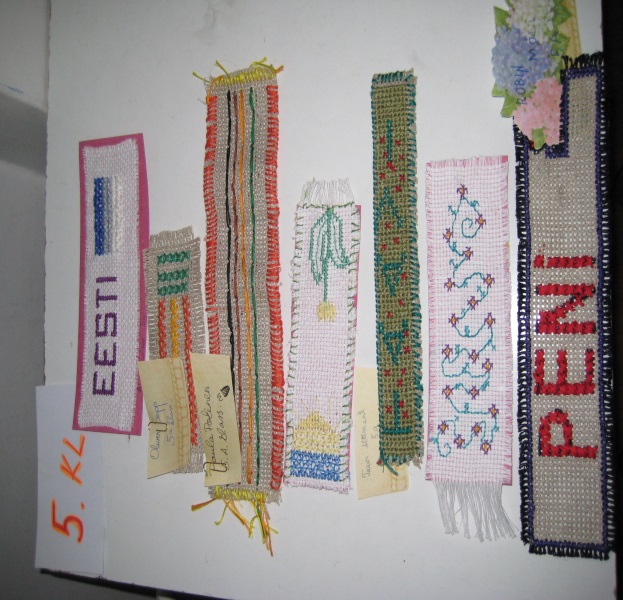 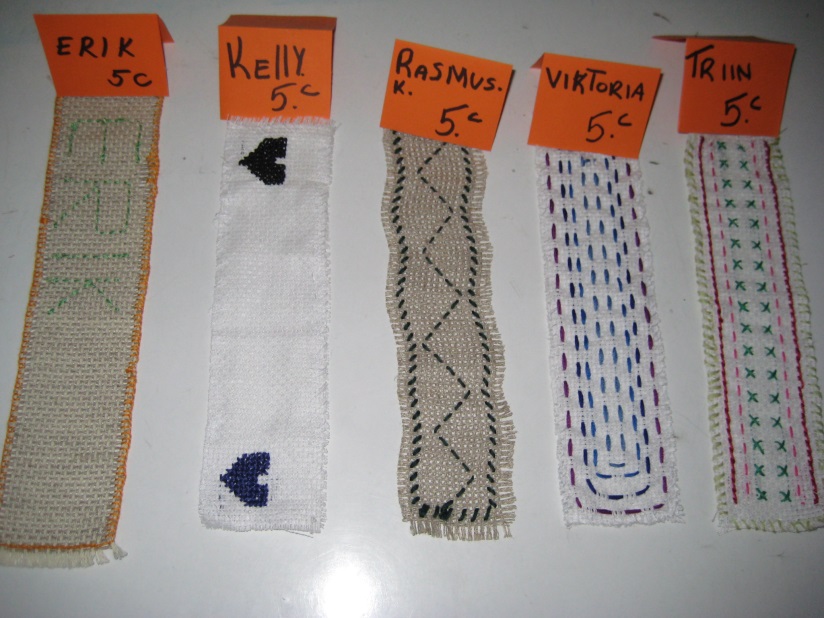 